University Course Review CommitteeAgendaMeeting # 258Nov 29, 2012		     					Tobin Rm, Knight Hall 11:00 AM							 	Present: Bruce Cameron, Tristan Wallhead, Audrey Shalinsky, Steve Barrett, Trent Allen, Kent Drummond, Jacquelyn Bridgeman, Mary Alice Bruce, Kate Welsh, Jo Chytka, Pam Henderson*A motion was made and approved to add an ex-officio member from the Outreach School to the Course Comm.Part I – Consent AgendaCollege of Agriculture and Natural ResourcesAGEC 4450/5450	NEGOTIATION, 3 hrs.Current Course Description and Prerequisites: Examines how to use negotiation to resolve conflict and get agreement. Describes conflict; outlines ways to address conflict; examines different negotiation strategies and the impact of cognitive bias, power, ethics, and individual and cultural differences; and explores mediation practices. Students complete negotiations, role-plays, and questionnaires.  Dual listed with AGEC 5450. 	Prerequisites: Completion of USP O requirement; junior standing.Requested Change of additional Cross list: ENR.	Action Taken: Approved.FCSC4104	FIELD STUDIES IN FAMILY AND CONSUMER SCIENCES, 1-3 hrs. (MAX 3)	Current Course Description and Prerequisites: Concentrated on-site study of home economics-related businesses, agencies and organizations to better understand challenges and potentials of various career opportunities in home economics. Includes examples of business and agencies, such as Denver Merchandise Mart, Denver Fabric Mart, Laramie Crisis Center, Laramie SAFE Project, Wyoming P.A.R.E.N.T., Kansas City Fashion and Home Interiors Market and New York fashion-related industries. 	Prerequisite: junior standing.	Requested Change of Course Description: Concentrated on-site study of family and consumer sciences-related businesses, agencies and organizations to better understand challenges and potentials of various career opportunities in family and consumer sciences. Prerequisite: junior standing. (Offered based on sufficient demand and resources)	Action Taken: Approved.FCSC4124		FAMILIES OF YOUNG CHILDREN WITH SPECIAL NEEDS, 3 hrs.Current Course Description and Prerequisites: Deals with importance of including family in the process of early intervention with the preschool child with special needs. Prerequisite: junior/senior standing.Requested Change of Prerequisites: FCSC 2121 or PSYC 2300 and junior/senior standing.Action Taken: Approved.MOLB5670		DEVELOPMENTAL AND MOLECULAR BIOLOGY, 3 hrs.Current Course Description and Prerequisites: An advanced course dealing with molecular aspects of intracellular protein localization, organelle biogenesis, and cellular architecture. Molecular aspects of development are also addressed. Current literature sources are used. 		Prerequisite: MOLB 4610.		Requested Change of Title, Course Description, Prerequisites and Dual listing:		Advanced Molecular Cell Biology.Key concepts in eukaryotic cell biology will be presented with a focus on cellular processes that form the basis for human diseases. Cellular organization, dynamics, and signaling will be emphasized. Students will also explore principles of research design by critical reading and discussion of scientific literature.Prerequisites: MOLB 3000 or 3610 or 4610. MOLB 4670Action Taken: Approved.College of Arts and Sciences ART3410	ADVANCED CERAMICS I, 3 hrs.Current Course Description and Prerequisites: Studies development of ceramic form involving work in hand building and wheel techniques. Introduces surface treatment and glaze testing. Emphasizes design and conceptual development. Includes historical research. First semester of a one-year sequence. Prerequisite: ART 1005, 1110, 1120, 1130 and 2000 and consent of instructor based on portfolio review.Requested Change of Prerequisites:  completion of Foundation Core, ART 2000, ART 2410, ART 2420 and consent of instructor based on portfolio review.  Action Taken: Approved.ART3420	ADVANCED CERAMICS II, 3 hrs.Current Course Description and Prerequisites: Studies development of ceramic form involving work in hand building and wheel techniques. Introduction to surface treatment and glaze testing. Emphasizes design and conceptual development. Includes historical research. Second semester of a one-year sequence. Prerequisite: ART 2000, 3410 and consent of instructor based on portfolio review.Requested Change of Prerequisites:  completion of Foundation Core, ART 2000, ART 2410, ART 2420, and consent of instructor based on portfolio review. Action Taken: Approved.MUSC5030	ADVANCED THEORY I, 2 hrs.Current Course Description and Prerequisites: First semester of a one-year course. Analysis of, and practice in, the more recent harmonic idioms with advanced aural and keyboard harmony. 	Prerequisite: MUSC 2030, 2035.	Requested Change of Credit hours: 3  	Action Taken: Approved.MUSC5350	ADVANCED ANALYSIS, 2 hrs.Current Course Description and Prerequisites: Consideration of the analytical techniques of Harder, Piston, and Schillinger for traditional music, of Hanson and Hindemith for modern tonal music, and of Schoenberg and Reti for serial music. 	Prerequisite: graduate standing in music.	Requested Change of Credit hours: 3  	Action Taken: Approved.SPAN2040	SECOND YEAR SPANISH II, 3 hrs.Current Course Description and Prerequisites: Stresses usage of the language through composition, conversation, oral presentation and grammar review. Prerequisite: SPAN 2030 or three years of high school Spanish.	Requested Change of Credit hours: 4	Action Taken: Approved.SPAN3080	SOUTHWEST SPANISH, 3 hrs.Current Course Description and Prerequisites: Examines the dialects of Southwest Spanish and explores their development from the Spanish conquest to the present, focusing on the linguistic systems themselves as well as on the historical, political and social factors that have influenced the development of the various dialects. Cross listed with CHST 3080. 	Prerequisite: SPAN 1020 or equivalent proficiency.	Requested Change of Title and Course Description:	Introduction to Hispanic Linguistics.Overview of basic concepts and approaches to linguistics with examples from and emphasis on Spanish description. Basic concepts in semiotics, formal and non-formal linguistics, core areas in linguistics (phonetics & phonology, morphosyntax, semantics & pragmatics), as well as an overview of subfields of linguistics (psycholinguistics, sociolinguístics, computational linguistics, etc.)Action Taken: This request has been withdrawn by the department for further review.SPAN4180/5180	CONTEMPORARY SPANISH POETRY, 3 hrs.Current Course Description and Prerequisites: Encompasses commentaries and analyses of selected poets dating from Generation of '98 to the present, such as Unamuno, Machado, Jimenez, Garcia Lorca, Alberti and Salinas. Dual listed with SPAN 5180. Prerequisites: SPAN 2140 or equivalent and one 4000-level course.Requested Change of Title and Course Description: Advanced Cultural Studies in Hispanic Lit/Media.Advanced analysis of Hispanic cultural phenomena. Focus on the Spanish-speaking cultures of Spain or the Spanish-speaking Americas, or both. The texts consulted vary according to instructor and may include the visual arts, such as film, paintings, and performance, academic theory, websites, and other fiction and nonfiction readings.Action Taken: Approved.College of BusinessIMGT2400		INTRODUCTION TO INFORMATION MANAGEMENT, 3 hrs.Current Course Description and Prerequisites: Concerned with the role of information systems in managing organizations to make them more competitive and efficient. Specific topics include organizational and technical foundation of information systems and building and managing systems. Prerequisites: none.Requested Change of Prerequisites: ACCT 1020 or concurrent enrollment.Action Taken: Approved.MBAM5503	FUNDAMENTALS OF ACCOUNTING IN THE ENERGY INDUSTRY, 3 hrs.	Current Course Description and Prerequisites: Introduction to basic financial accounting and reporting issues related to energy producing activities.  Investigate current accounting practices of energy producing companies related to exploration, acquisition, development, and delivery of energy products.  Cover financial requirements of the Financial Accounting Standards Board (FASB), the International Accounting Standards Board (IASB), and the Securities and Exchange Commission (SEC). Prerequisites: Permission of MBA program director, or student’s graduate program coordinator in consultation with MBA program director.Requested Change of additional Cross list: ACCTAction Taken: Approved.College of EducationCNSL5150	ORGANIZATIONAL LEADERSHIP AND CONSULTATION, 3 hrs.Current Course Description and Prerequisites: Focuses on providing participants with an understanding of the role of the consultant and program management in working with schools, families and community organizations. Emphasis is on principles, methods, and models of consultation and management. Student application within a chosen professional area will be encouraged. Prerequisite: graduate standing, 8 hours in counseling and consent of instructor.Requested Change of Title, Course Description and Prerequisites: Mental Health Counseling II.Explores the leadership role of the professional counselor within a variety of mental health settings. Areas of application include program development, best practices, management, evaluation, consultation, social justice and supporting client advocacy.Prerequisites: Graduate standing, program admission and CNSL 5130.	Action Taken: Approved.CNSL5310 	PRE-PRACTICUM, 3 hrs.Current Course Description and Prerequisites: The first semester of a one-year sequence focused on learning, developing and practicing the fundamental process of counseling. Students do role-playing and have supervised experience with clients in a laboratory setting. Individual supervision is provided. Individual, live and observation of supervision is extensive. Prerequisite: graduate standing, program approval.Requested Change of Grading System: A/FAction Taken: Approved.CNSL5320	PRACTICUM, 3 hrs.Current Course Description and Prerequisites: Second course in a two semester sequence which includes class work, supervised counseling with clients in laboratory, extensive individual, group, live and observational supervision. 	Prerequisites: graduate standing, CNSL 5310, program approval.Requested Change of Grading System: A/F	Action Taken: Approved.CNSL5640	DIAGNOSIS AND DEVELOPMENTAL PSYCHOPATHOLOGY, 3 hrs.Current Course Description and Prerequisites: Introduction to college student affairs practice, specifically exploring issues related to the organization and administration of student personnel services.  Explores the history, the philosophy, and the skills utilized in student personnel services within the context of various higher education institutions and settings. Prerequisites: department consent.Requested Change of Title and Course Description: Diagnosis, Psychopathology & Psychopharmacology.Introduction to the etiology, prevention, and treatment of mental and emotional disorders.  Includes a focus on the skills of biopsychosocial case conceptualization and treatment planning, and multi-axial differential diagnosis using the current edition of the Diagnostic and Statistical Manual.  Also addresses basic classifications, indications and contraindications of common pharmacological interventions.Action Taken: Approved.CNSL5873	RESEARCH IN COUNSELOR EDUCATION, 3 hrs.	Current Course Description and Prerequisites:	Study of research in the field, including development of knowledge and skills in analyzing, designing and conducting research in typical field settings. Prerequisite: graduate standing, and 15 hours in education and/or behavioral sciences. Requested Change of Title, Course Description and Prerequisites:Doctoral Seminar III: Research, Assessment & Scholarship.The doctoral seminar course sequence provides a structure for collegial discussion and collaboration among counselor education doctoral students and faculty. Doctoral Seminar III focuses on the role of research, assessment and scholarship in counselor education.Prerequisites: Admission as a Counselor Education & Supervision PhD Student.Action Taken: Approved.EDCI4160/5160	RECENT TRENDS IN CHILDREN’S LITERATURE, 2 hrs.Current Course Description and Prerequisites: Important new developments in the subject matter, settings and style of children's books are identified and studied. Students in this course are expected to have a strong basic knowledge of children's literature. Dual listed with EDCI 5160. 	Prerequisite: EDCI 4120.Requested Change of Title, Credit hours and Course Description:		Recent Trends in Children’s and Young Adult Literature, 3 hrs.Important new developments in the subject matter, settings and style of children’s and young adult books are identified and studied. Students in this course are expected to have a strong basic knowledge of children’s  and young adult literature.Action Taken: Approved.EDEX	2484	INTRODUCTION TO SPECIAL EDUCATION, 3 hrs.Current Course Description and Prerequisites: Designed to meet the needs of education majors for a required course in special education.  Prerequisite: Concurrent enrollment in EDST 2480 or a grade C or better and an Institutional GPA of 2.5 or higher.Requested Change of Prerequisites: EDST 2450 and an institutional GPA of 2.50 or higher.	Action Taken: Approved.EDST2450	HUMAN LIFESPAN AND DEVELOPMENT, 3 hrs. [CS]Current Course Description and Prerequisites: Offers a multidisciplinary and holistic overview of human development from conception to old age. Examines how and why people function as they do the physical, cognitive, social and emotional aspects of being human and inquire into how goals, interests and roles in life change over time. While this course is interesting to any student, in that we learn about ourselves, it is especially useful for those preparing for human services careers. Prerequisite: 2.50 UW Institutional GPA.	Requested Change of Title and Course Description:	Foundations of Development and Learning.Introduces students to the essential understandings of child/adolescent development and learning. The course emphasizes various theories and concepts related to student development with attention to cognitive, social, and physical perspectives.	Action Taken: Approved.College of Engineering and Applied ScienceCHE/PETE3015	CHEMICAL THERMODYNAMICS, 3 hrs.Current Course Description and Prerequisites: Applies thermodynamic concepts developed in ES 2310 to multicomponent systems. Explores equations of state for gasses and liquids, phase equilibria and chemical reaction equilibria. Introduces aqueouse electrolytes. Cross listed with CHE 3015. 	Prerequisites: ES 2330.	Requested Change of Title, Course Description and Prerequisites:	Multicomponent Thermodynamics.Introduces mixture properties, such as chemical potentials, excess properties, partial molar properties, heats of mixing, fugacities, and practical tools for estimating them from solution theories and equations of state. These tools and concepts are applied to phase and chemical equilibria. Cross listed with PETE 3015. Prerequisite: ES 2310, CHE 2060 or PETE 2060. (Normally offered fall semester)Action Taken: Approved.CHE4050	UNIT OPERATIONS LABORATORY II, 2 hrs.Current Course Description and Prerequisites: Illustrates mass-transfer principles with experiments, for example, on extraction, gas absorption, and distillation. Emphasizes experiment planning and technical communication, both written and oral. Prerequisite: CHE 3030.Requested Change of Credit hours: 3 hrs.Action Taken: Approved.ME5431	ANALYSIS OF COMPOSITE MATERIALS, 3 hrs.Current Course Description and Prerequisites: Analysis of laminated anistropic structures, including plates and shells; buckling, failure criteria, and vibrations. Prerequisite: ME 4210.Requested Change of Course Description and Prerequisites: An introduction to the methods of analysis applied to heterogeneous material systems.  Emphasis of this course is on stress based formulations and failure analysis of fiber reinforced materials including laminates.  Multiscale analysis and appropriate computational methods will be described and utilized.Prerequisite: none.Action Taken: Approved with amendment to prerequisite of: graduate standing.PETE5810	UNCONVENTIONAL GAS PRODUCTION, 3 hrs.Current Course Description and Prerequisites: Study of resource base, drilling, completion and production technology, and reservoir characteristics for tight gas sands. Devonian shales, coalbed methane, geopressured aquifers, and hydrates. Case histories and economics are presented in each of these. 	Prerequisite: graduate status or consent of instructor.	Requested Change of additional Dual list: 4810.Action Taken: Approved.PETE5830	THERMAL RECOVERY, 3 hrs.Current Course Description and Prerequisites: Objective of this course is to examine and explore in depth the theoretical and applied aspects of thermal recovery process of producing hydrocarbons including state-of-the-art review. 	Prerequisite: PETE 4010.	Requested Change of additional Dual list and prerequisite: 4830	Prerequisite: Senior standing in petroleum or chemical engineering.Action Taken: Approved.College of Health SciencesKIN4012	CURRICULUM DEVELOPMENT IN PHYSCIAL EDUCATION, 2 hrs.Current Course Description and Prerequisites: Provides understanding of functions of a physical education curriculum and students' role in its planning, implementation and evaluation. Prerequisites: C or better in KIN 3011, 3015 and 4080; 2.75 minimum cumulative GPA; concurrent enrollment in KIN 4017.Requested Change of Credit hours and Course description: 3 hrs.Focuses on the design of K-12 school physical education programs. Provides opportunities to study alternative curriculum models, engage in the process of curriculum design, and examine policy and theoretical issues of concern to curriculum designers.Action Taken: Approved.KIN4013	SCHOOL ADMINISTRATION FOR HEALTH SCIENCES, 3 hrs.Current Course Description and Prerequisites: Provides teaching majors with information about staff-administrator relationships in school settings. Topics include principles of leadership, school organization and culture, legal issues, community issues pertaining to schools, curriculum and instruction, financial issues, building and facilities management, discipline and decision making. 	Prerequisites: senior status or minimum GPA of 2.50Requested Change of Credit hours, Course description and Prerequisites: 2 hrs. Provides teaching majors with information about staff-administrator relationships in school settings. Topics include principles of leadership, school organization and culture, legal issues, financial issues, building and facilities management.Prerequisites: Senior status, acceptance into the Physical Education Teacher Education program, and minimum GPA of 2.75.Action Taken: Approved.KIN4017	TEACHING LAB III, 4 hrs.Current Course Description and Prerequisites: Provides students opportunity to teach an elementary and secondary physical education unit in a school setting. Allows students to develop teaching progression, analyze sport skills, and develop effective management system.  Prerequisites: C or better in KIN 3011, 3015 and 4080; 2.75 minimum cumulative GPA; concurrent enrollment in KIN 4012.Requested Change of Credit hours and Course description: 3 hrs.Focuses on the application of teaching skills and the effective utilization of sport-based curricular and instructional models in the secondary public school setting. Action Taken: Approved.KIN4090	FOUNDATIONS OF COACHING, 3 hrs.Current Course Description and Prerequisites: Coaching means having knowledge and skill in coaching theory, teaching methodology, administration and management, psychology, sociology, exercise physiology and other areas. Provides prospective coaches with current information about scientific foundations of coaching. Content is required for application of Athletic Coaching Permit in Wyoming. 	Prerequisites: junior status and 2.5 cumulative GPA.	Requested Change of additional Dual list and Course description: 5090,Coaches must be effective teachers, trainers, fund-raisers, recruiters, motivators, administrators, and counselors. Provide current information about the eight domains of essential coaching skills identified in the NSSC. Domains include philosophy and ethics, safety and injury prevention, physical conditioning, growth and development, teaching and communication, sport skills and tactics, organization and administration, and evaluation.Action Taken: Approved.     Part II – Consent Agenda          Courses for DiscontinueCollege of Engineering and Applied ScienceCE/ENVE5440	HAZARDOUS WASTE MANAGEMENT ENGINEERING, 3 hrs.Current Course Description and Prerequisites: A general treatment of the hazardous waste management problem and the regulatory climate surrounding the storage, transportation, treatment and disposal of hazardous waste is presented. The relationship between risk assessment and treatment/disposal facility design is covered. Design of landfills and incinerators is emphasized while waste minimization and resource recovery methods are reviewed using case studies. Cross listed with ENVE 5440. 	Prerequisite: CE 3400, consent of instructor.Action Taken: Approved.ENVE5010	ENVIRONMENTAL ENGINEERING PRINCIPLES, 4 hrs.Current Course Description and Prerequisites: Covers the engineering science topics for environmental engineers, such as water biology and chemistry, mass transfer processes, adsorption/absorption, ion exchange, porous media flow, etc. Some laboratory and field trip experience will be involved, including use of computer software related with water, air, and solid pollution. 	Prerequisite: CHEM 1030 or 1060, MATH 2310.Action Taken: Approved.ENVE5510	AIR POLLUTION CONTROL, 3 hrs.Current Course Description and Prerequisites: Coverage includes science and engineering of air pollution sources, formation mechanisms, and removal of pollutants including discussion on air pollution effects. 	Prerequisite: CHEM 1060 or CHEM 1030, MATH 2310.Action Taken: Approved.Part III – Regular AgendaCourses for AdditionCollege of EducationADED5600	HIGHER EDUCATION FINANCE, 3 hrs.Proposed Course Description and Prerequisites: Provides an overview of the economics and finance of higher education in the United States with an emphasis on the analysis of financial policies and current issues at the institutional, state, and national levels.  Prerequisites: Admission to the program.Justification: The course is needed to strengthen the PhD and EdD programs in Adult and Postsecondary Education.  Historically, finance topics and issues have been addressed in several program courses. However, the increasing importance of institutional finance in adult and postsecondary education requires a specific course to ensure students are prepared for the challenges they will face in their academic or practitioner careers.Action Taken: Approved.ADED5630	ADVANCED ORGANIZATIONAL LEADERSHIP, 3 hrs.Proposed Course Description and Prerequisites: Examines central issues in advanced organizational leadership to prepare practitioners for leadership roles in educational settings. Working individually and as a member of a group, students will conduct conceptual analyses and complete a literature review paper and an organizational case study.  Prerequisites: Admission to the program.Justification: The course is being added to formalize a course that has been previously offered as an ADED 5890 Seminar.  The new course will examine major theories of organizational leadership in education settings.  The ADED 5890 Seminar course - with varying topics - will be retained. Action Taken: Approved.ADED5640	LEADERSHIP DEVELOPMENT, 3 hrs.Proposed Course Description and Prerequisites: Examines central issues in the internal dimension of leadership to prepare leaders in postsecondary educational settings. Working individually and as a member of a group, students will conduct conceptual analyses and complete a literature review paper and a biographical case study of a postsecondary educational leader.Prerequisites: Admission to the program.Justification: This course is needed to help postsecondary education leaders understand their leadership skills, dispositions and values and provide them with the means to make improvements.  The course will replace ADED 5890 Seminar: The Internal Dimension of Leadership, a course that examined these topics under an open seminar format.Action Taken: Approved.ADED5650	LAW OF HIGHER EDUCATION, 3 hrs.Proposed Course Description and Prerequisites: Examine specific legal issues encountered by instructional leaders in higher education settings.  Critically examines the basic rights and duties of institutional employees and students.  It also explains when and how instructional leaders should refer matters to legal counsel.  Prerequisites: Admission to the program.Justification:  Adult and Postsecondary Education graduate students need a basic introduction to legal issues encountered in higher education settings in order to be effective instructional leaders.  The proposed course will deliver content and instruction that was piloted using ITEC 5070 as a vehicle. Action Taken: Approved.ADED5670	COMMUNITY COLLEGE ISSUES AND LEADERSHIP, 3 hrs.Proposed Course Description and Prerequisites: Examine, analyze, the primary responsibility of instructional leaders at the community college, management of the curriculum. In particular, focus on the remedial/developmental education programs, general education, the liberal arts transfer curriculum, technical education, and noncredit and contract training programs.Prerequisites: Admission to the program.Justification:  The course is being added to formalize a component of a course that has been previously offered as an ADED 5890 Seminar.  The new course (ADED 5670) is needed to provide focus and depth in preparing community college instructional leaders in the most important dimension of their work - curriculum management.  The ADED 5890 Seminar course - with varying topics - will be retained.Action Taken: Approved.ADED5750	ADVANCED LEARNING THEORIES, 3 hrs.Proposed Course Description and Prerequisites: Introduces current learning theories/perspectives that advance understandings previously developed. It helps broaden learning/teaching from a more holistic perspective towards sociological and cultural dimensions within the globalized contexts. Topics include learning in social contexts, influences of globalization, technology, economic development, and culture. Additionally, Non-western perspectives will be reviewed/discussed.Prerequisites: Admission to the program.Justification:  The course is being added to formalize a course that has been previously offered as an ADED 5890 Seminar.  This seminar course examined postsecondary learning theories.  However, the ADED 5890 Seminar course - with varying topics - will be retained.Action Taken: Approved.CNSL5125	SCHOOL COUNSELING II, 3 hrs.Proposed Course Description and Prerequisites: Explores the leadership role of the professional school counselor within the P-12 school setting and focuses on skills and experiences related to equity, advocacy, and social justice for systemic change, as well as program development, implementation and evaluation.	Prerequisites: Graduate standing, program admission and CNSL 5120.Justification:  Our recent national program re-accreditation process included a recommendation that we modify our program to include two specialized courses for each master's program, rather than just one course for each. This course will serve as the second School Counseling course to better meet the preparation needs of professional school counselors.Action Taken: Approved.CNSL5175	HUMAN GROWTH AND DEVELOPMENT, 3 hrs.Proposed Course Description and Prerequisites: Provides an understanding of the nature and needs of individuals at all developmental levels, across the entire lifespan, and in diverse multicultural contexts through addressing theories of individual and family development, transitions across the life span, theories of learning, personality development, and neurobiological behavior.Prerequisites: Instructor permission.Justification:  Our counseling program is accredited by the Council for Accreditation of Counseling and Related Educational Programs (CACREP).  The CACREP Standards are written to ensure that students develop a professional counselor identity and master the knowledge and skills to practice effectively. Graduates of CACREP-accredited programs are prepared for careers in mental health and human service agencies; educational institutions; private practice; and government, business, and industrial settings. Common core curricular experiences and demonstrated knowledge in eight common core curricular areas are required of all students in the program.  HUMAN GROWTH AND DEVELOPMENT is one of the eight common core curricular experiences and is a required course that provides an understanding of the nature and needs of persons at all developmental levels and in multicultural contexts.Action Taken: Approved with amendment to prerequisite to include: bachelor’s degree.CNSL5871	DOCTORAL SEMINAR I: PROFESSIONAL IDENTITY & ETHICS, 3 hrs.Proposed Course Description and Prerequisites: The doctoral seminar course sequence provides a structure for collegial discussion and collaboration among counselor education doctoral students and faculty. Doctoral Seminar I focuses on counselor education identity development and professional ethics for future counselor educators.Prerequisites: Admission as a Counselor Education & Supervision PhD Student.Justification:  This course is part of a four-course seminar sequence and is a required course within the Ph.D. in Counselor Education & Supervision program. This course has been taught as a temporary seminar course on two occassions.  This course directly addresses national CACREP doctoral program standards.Action Taken: Approved.CNSL5872	DOCTORAL SEMINAR II: DIVERSITY & SOCIAL CHANGE, 3 hrs.Proposed Course Description and Prerequisites: The doctoral seminar course sequence provides a structure for collegial discussion and collaboration among counselor education doctoral students and faculty. Doctoral Seminar II focuses on the role of diversity and social change in counselor education.Prerequisites: Admission as a Counselor Education & Supervision PhD Student.Justification:  This course is part of a four-course seminar sequence and is a required course within the Ph.D. in Counselor Education & Supervision program. This course has been taught as a temporary seminar course on two occassions.  This course directly addresses national CACREP doctoral program standards.Action Taken: Approved.CNSL5874	DOCTORAL SEMINAR IV: LEADERSHIP, CONSULTATION & ADVOCACY, 3 hrs.	Proposed Course Description and Prerequisites: The doctoral seminar course sequence provides a structure for collegial discussion and collaboration among counselor education doctoral students and faculty. Doctoral Seminar IV focuses on the role of leadership, consultation and advocay in counselor education.  Prerequisites: Admission as a Counselor Education & Supervision PhD Student.Justification:  This course is part of a four-course seminar sequence and is a required course within the Ph.D. in Counselor Education & Supervision program. This course has been taught as a temporary seminar course on two occassions.  This course directly addresses national CACREP doctoral program standards.Action Taken: Approved.EDAD5815	ADVANCED SCHOOL LAW, 3 hrs.Proposed Course Description and Prerequisites: Designed to provide advanced information concerning K-12 school law as it relates to public education. Students will acquire a deeper understanding of legal issues that routinely arise in the K-12 school setting.  Prerequisites: Admission into the UW Educational Leadership EdD/PhD Doctoral Program.Justification:  We added a School Law class to align with Educational Leadership Constituents Council (ELCC) Standards for Advanced Programs in Educational Leadership. The course has been taught previously under a 5870 number. In the fall of 2011, the class had 23 students.  In the fall of 2012, the class has 19 students.    Action Taken: Approved.EDRE5670	MIXED METHODS RESEARCH, 3 hrs.Proposed Course Description and Prerequisites: Provide an overview of mixed methods research to graduate students who are already familiar with quantitative and qualitative research. Specifically, they will learn the definition, history and foundations, and specific types of mixed methods designs. Also plan a mixed methods research study.Prerequisites: EDRE 5600 and EDRE 5640.Justification: This course is required for the two new minors in research methods. In addition, mixed methods research is an emerging and important approach to conducting educational research. Graduate students taking this course will be better prepared as researchers in the future.Action Taken: Approved.ESCI5200	CONTEMPORARY SCIENCE EDUCATION RESEARCH, 3 hrs.Proposed Course Description and Prerequisites: Develop a deep understanding of, and become conversant in, the current trends in research methodology and contemporary scholarly literature in science education research.Prerequisites: Graduate standing.Justification: Core course needed for Ph.D. students in new Science Education Research and Mathematics Education Research PhD options in Education. This course will provide foundational context on research methods in contemporary science education research and a survey on the current scholarly literature in science education.Action Taken: Approved.ESCI5250	COGNITION & LEARNING IN SCI & MATH EDUCATION, 3 hrs.Proposed Course Description and Prerequisites: Develop a deep understanding of, and become conversant in, the current learning sciences literature of cognition and learning focusing on how students learn science and mathematics.  Prerequisites: Graduate standing.Justification: Core course needed for Ph.D. students in new Science Education Research and Mathematics Education Research PhD options in Curriculum and Instruction. This course will provide foundational context on how students learn science and mathematics, and introduce students to seminal research in cognition and learning.Action Taken: Approved.LTED5830	REVIEW, CRITIQUE, AND SYNTHESIS OF LITERACY RESEARCH, 	3 hrs.Proposed Course Description and Prerequisites: A doctoral seminar focused on a survey and analysis of historical and contemporary research in literacy.Prerequisites: Graduate standing.Justification: Doctoral students in literacy education need an overview of the major issues in literacy research, to explore the diversity of research topics, trends, perspectives, and methodologies in literacy education, and develop the ability to synthesize a body of research around a question. This course will provide grounding for these students in the field of literacy research.Action Taken: Approved.LTED5860	HISTORY OF LITERACIES, 3 hrs.Proposed Course Description and Prerequisites: Explores the nature of history and historical inquiry, the history of literacies from several perspectives, the history of global literacies across time, and the literacy histories of a diverse range of cultural groups.  Also examines the history of literacy instruction in the United States. Prerequisites: Graduate standing.Justification: Doctoral students in Curriculum and Instruction who are focusing on Literacy Education will have an opportunity to explore the history of literacy education in the US as well as the history of literacies.  Action Taken: Approved.LTED5870	SPECIAL TOPICS IN LITERACY EDUCATION, 1-3 hrs. (MAX 12).Proposed Course Description and Prerequisites: Advance students in literacy education work intensively on current issues and problems and participate in systematic, critical exploration of an identified issue or problem. Topics may incude the following: New Literacy Studies, Adolescent, Adult, and Workplace Literacies; Disciplinary Literacy Research. May be repeated with different topics, up to 12 credit hours.Prerequisites: Permission of instructor and graduate standing.Justification: Doctoral students in Curriculum and Instruction who are focusing on Literacy Education need to have courses on current topics in literacy available with an appropriate prefix. Use of the EDCI prefix is no longer an option.Action Taken: Approved.PRST5610	INTRODUCTION TO DOCTORAL STUDIES, 3 hrs.Proposed Course Description and Prerequisites: Introduce incoming doctoral students to the fundamentals of doctoral study for the Ph.D. degree.  Includes developing an understanding of higher education, the organization and purposes of doctoral programs, and the exploration of the roles of teaching, research, and service at the university. Prerequisites: Admission to the program.Justification: This course taught through the years for Ed.D. and Ph.D. students in the College of Education formalizes the EDCI 5870 offering to a permanent course.Action Taken: Approved.College of Engineering and Applied ScienceCE 4959	ENRICHMENT STUDIES, 1-4 hrs. (MAX 99).Proposed Course Description and Prerequisites: Designed to provide an enrichment experience in a variety of topics.  Note: credit in this course may NOT be included in an undergraduate or graduate program of study for a degree or for credit towards a certificate program.Prerequisites: consent of instructor.Justification: The proposed course provides undergraduate enrichment opportunities in a a manner similar to existing CE 5959 course for graduate enrichment opportunities.  The Land Surveying Program wishes to offer a licensing review classes which meets the intent of Enrichment Studies at the undergraduate level.  This course may also be used as a shell to offer Civil Engineering and Land Surveying continuing education courses necessary to maintain licensure which would not be appropriate to include in a degree or certificate.  Credit in CE 4959 may NOT be included in an undergraduate or graduate program of study for a degree or a certificate.  The grading system for CE 4959 is S/U.Action Taken: Approved.CHE4210	NATURAL GAS PROCESSES & MODELING, 3 hrs.Proposed Course Description and Prerequisites: After a quick introduction to the Hysys simulation program, the main chemical processes used to convert well-head gas to products will be reviewed and modeled (fractionation train, sulfur recovery, tail gas clean-up, dehydration, refrigeration, nitrogen rejection) in high detail, including appropriate property models to use.Prerequisites: CHE 3070.Justification: Provide an elective senior level class that introduces students to natural gas processes and how to model them. Many chemical engineers from this university enter the natural gas industry and this will provide a good background.  Action Taken: Approved.CHE4270	ADVANCED PROCESS SIMULATION, 3 hrs.Proposed Course Description and Prerequisites: Advanced topics for a commercial process simulation software that is routinely used in industry will be covered. Topics will include: electrolyte systems, physical property methods and regression of parameters, petroleum industry component selection and distillation, solids handling capabilities including coal processing, advanced recycle stream convergence techniques, and equation-oriented solution methods.Prerequisites: CHE 3070.Justification: Provide an elective senior level class that teaches advanced topics in the most commonly used type of computer program used by chemical engineers in industry.Action Taken: Approved.COSC4570	DATA MINING, 3 hrs.Proposed Course Description and Prerequisites: Examine methods that have emerged from artificial intelligence and statistics and proven to be of value in recognizing patterns and making predictions with large data sets. Will include both theory and practice while developing several projects.Prerequisites: COSC 4550.Justification: Data that has relevance for scientific discovery as well as managerial decision-making is accumulating at an incredible rate due to a host of technological advances. Electronic data capture has become inexpensive and ubiquitous as a by-product of innovations such as the internet, e-commerce, electronic banking, point-of-sale devices, bar-code readers, and intelligent machines. Data mining is a rapidly growing field that is concerned with developing techniques to assist in making intelligent use of large data sets. A number of successful applications have been reported in areas such as credit rating, fraud detection, database marketing, customer relationship management, and stock market investments. The field of data mining has evolved from the disciplines of statistics and artificial intelligence and should be taught as a regular part of our curriculum.Action Taken: Approved.COSC4730/5730	MOBILE APPLICATION PROGRAMMING, 3 hrs.Proposed Course Description and Prerequisites: Introduces development of applications on mobile devices.  Presents the principles, techniques, and tools for developing mobile applications.  Differences between desktop applications and mobile applications are discussed.Prerequisites: COSC 3020.Justification: This course evolved in the COSC 4755 Network Applications course, where the new material now dominates the course.  The Computer Science Undergraduate and ABET committees have agreed that the material should be taught in it's own course and the Network Applications course (COSC 4755) should teach the content as it was originally described.Action Taken: Approved pending receipt of more detailed syllabus.OtherENR1300	FOUNDATIONS OF SUSTAINABILITY, 3 hrs.Proposed Course Description and Prerequisites: Examine the basic concepts, theories, and practice of sustainability as a foundation for future learning in the field. Explore principles of sustainability in our community and personal lives through various lenses and systems.Prerequisites: none.Justification: As the Haub School of Environment and Natural Resources grows, and its partnerships to programs like Energy Systems Engineering, Energy Resource Science, and a range of units within the College of Business are strengthened, student demand for sustainability education increases. In particular, there is a need for a foundational course to introduce key concepts and a common language for sustainability to students from a number of disciplines, including non-science disciplines.  The need for this course was first articulated by a committee comprised of faculty from a range of disciplines (including Agricultural and Applied Economics, American Studies, Civil Engineering, Geography, Kinesiology and Health, and Political Science); an initial sketch of course objectives was devised by the committee, and the course proposed to fill this sustainability studies niche.Action Taken: Approved.Part IVTabled CoursesCollege of Arts and SciencesART3265	PHOTOGRAPHY II, 3 hrs.Proposed Course Description and Prerequisites: Intermediate level photography course teaching the fundamentals of digital and traditional black and white. Film processing and silver based printing techniques are explored along with Photoshop and inkjet printing. Emphasis on mastering technique, lectures and critiques will guide the students through an understanding of the processes of photography towards creating a final portfolio. Prerequisites: none.Justification: To create the second in a series of progressive photography classes.  This course would provide an intermediate (3000 level) Photography course (which does not currently exist within the curriculum).  This course is an introduction to color digital and traditional black and white photography.  The class will be split between digital photography and Photoshop techniques on the one hand and traditional, film based black and white printing on the other.  It will provide the foundation for more in depth, project oriented classes at the 2000 through 4000 level.  Clarification: The dept. would like ART 2265 (Photography I) as a prereq., per an email from the instructor, dept. head and Audrey. 	Action Taken: Removed from Tabled and approved. PHYS2250	THERMODYNAMIC SYSTEMS IN ENERGY SCIENCE, 4 hrs.Proposed Course Description and Prerequisites: Introduces the principles of thermodynamics and their applications to energy science.  Intended for students majoring in Energy Resource Science.  	Prerequisites: PHYS 1210, grade of C or higher in MATH 2205.	Justification: Streamline the Energy Resource Science major curriculum by 	replacing both ES 2310, "Thermodynamics 1," and PHYS 1220, "Engineering 	Physics II." 	Per Danny Dale, Dept head: "I spoke to Don Roth about this issue, and he said if 	any transfer students come to UW to study Energy Resource Sciences, he would 	accept PHYS 1220 in lieu of PHYS 2250."Clarification: A new CARF, syllabus, prereq. revision PDF and email have been submitted for this course. Action Taken: Removed from Tabled and approved with the following prerequisites: PHYS 1210 or ES 2110 and MATH 2200. 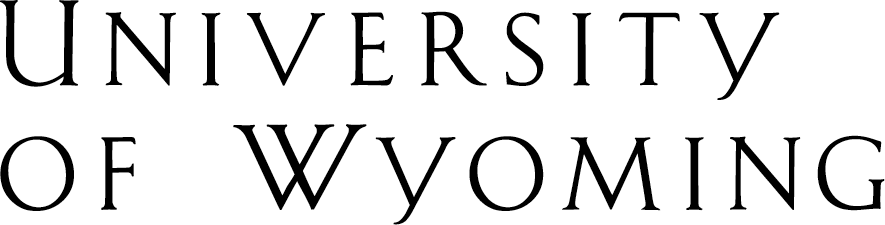 Office of the Registrar; 1000 East University Ave. •  (307) 766-5272 • fax (307) 766-3960 • e-mail: registrar@uwyo.edu • www.uwyo.edu 